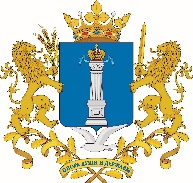 Министерство жилищно-коммунального хозяйства и строительства Ульяновской областиП Р И К А Зг. УльяновскОб утверждении Правил осуществления Министерством жилищно-коммунального хозяйства и строительства Ульяновской области контроляза соблюдением получателями межбюджетных субсидий, субвенций и иных межбюджетных трансфертов, имеющих целевое назначение, а также иных субсидий и бюджетных инвестиций условий, целей и порядка,установленных при их предоставленииВ соответствии с пунктом 10 части 1 статьи 158 Бюджетного кодекса Российской Федерации и пунктом 2.15 Положения о Министерстве жилищно-коммунального хозяйства и строительства Ульяновской области, утверждённого постановлением Правительства Ульяновской области от 27.01.2022 № 1/52-П «О Министерстве жилищно-коммунального хозяйства и строительства Ульяновской области», п р и к а з ы в а ю:1. Утвердить прилагаемыеПравила осуществления Министерством жилищно-коммунального хозяйства и строительства Ульяновской области контроля за соблюдением получателями межбюджетных субсидий, субвенций и иных межбюджетных трансфертов, имеющих целевое назначение, а также иных субсидий и бюджетных инвестиций условий, целей и порядка, установленных при их предоставлении.2. Контроль за исполнение настоящего приказавозложить на заместителя Министра жилищно-коммунального хозяйства и строительства Ульяновской области – главного бухгалтера Сычеву И.Н.3. Настоящий приказ вступает в силу на следующий день после дня его официального опубликования.Министр                                                                                                    А.Я.ЧерепанУТВЕРЖДЕНЫприказом Министерстважилищно-коммунального хозяйства и строительстваУльяновской областиот _____._____2022 № _____-одПРАВИЛАосуществления Министерством жилищно-коммунального хозяйства и строительства Ульяновской области контроляза соблюдением получателями межбюджетных субсидий, субвенций и иных межбюджетных трансфертов, имеющих целевое назначение, а также иных субсидийи бюджетных инвестиций условий, целей и порядка,установленных при их предоставлении1. Общие положения1.1. Настоящие Правила устанавливают порядок осуществления Министерством жилищно-коммунального хозяйства и строительства Ульяновской области (далее - Министерство) как главным распорядителям средств областного бюджета Ульяновской области бюджетных полномочий по обеспечению соблюдения межбюджетных субсидий, субвенций и иных межбюджетных трансфертов, имеющих целевое назначение, а также иных субсидий и бюджетных инвестицийусловий, целей и порядка, установленных при их предоставлении.1.2. Целью контроля является обеспечение соблюдения получателями бюджетных средств условий, целей и порядка, установленных при их предоставлении, выявление и пресечение нецелевого использования бюджетных средств объектами контроля, указанными в пункте 1.3 настоящих Правил, нарушений условий и порядка их предоставления.1.3. Объектами контроля являются:1) администрации городских округов и муниципальных районов, бюджетам которых предоставлены межбюджетные трансферты;2) юридические лица (за исключением государственных (муниципальных) учрежденийв части соблюдения ими условий соглашений о предоставлении субсидий в соответствии со статьей 78 Бюджетного кодекса Российской Федерации;3) государственные бюджетные и автономные учреждения в части соблюдения ими условий соглашений о предоставлении:субсидий на финансовое обеспечение выполнения государственного задания, субсидий на иные цели в соответствии с частью 1 статьи 78.1 Бюджетного кодекса Российской Федерации;грантов в форме субсидий в соответствии с частью 4 статьи 78.1 Бюджетного кодекса Российской Федерации;4) иные некоммерческие организации в части соблюдения ими условий соглашений о предоставлении:субсидий в соответствии с частью 2 статьи 78.1 Бюджетного кодекса Российской Федерации;грантов в форме субсидий в соответствии с частью 4 статьи 78.1 Бюджетного кодекса Российской Федерации.1.4. Контрольные мероприятия осуществляются методом мониторинга отчётов об использовании бюджетных средств (далее - мониторинг отчётов).2. Мониторинг отчётов2.1. Мониторинг отчётов проводится в отношении объектов контроля, указанных в пункте 1.3 настоящих Правил, по месту нахождения Министерства путем сравнения данных, содержащихся в отчётах об использовании бюджетных средств, с целями, условиями и плановыми значениями показателей результативности использования бюджетных средств, установленных соглашением.2.2. Мониторинг отчётов «Информация о результатах мониторинга отчётов об использовании бюджетных средств» (далее - отчёты) по форме согласно приложению к настоящим Правилам осуществляется ежегодно следующими структурными подразделениями Министерства, курирующими (координирующими) направления работы, в рамках которых предоставлены бюджетные средства объектам контроля, указанным:в подпункте 1 пункта 1.3настоящих Правил–департаментом жилищной политики Министерства, департаментом топливно-энергетического комплекса Министерства, департаментом строительства Министерства и департаментом городской среды Министерства;в подпункте 2 пункта 1.3 настоящих Правил–департаментом топливно-энергетического комплекса Министерства и департаментом строительства Министерства;в подпунктах 3, 4 пункта 1.3 настоящих Правил–департаментом жилищной политики Министерства, департаментом топливно-энергетического комплекса Министерства и департаментом строительства Министерства.2.3. Информация о результатах мониторинга отчётов по форме согласно приложению к настоящим Правилам направляется структурными подразделениями, указанными в пункте 2.2 настоящих Правил, в департамент финансового обеспечения Министерства в срок до 15 февраля года, следующего за отчётным.К результатам мониторинга отчётов прилагается аналитическая записка с информацией об освоении средств, полученных из бюджетов различных уровней и достижении показателей результативности объектами контроля, указанными в пункте 1.3 настоящих Правил.2.4. Сводная информация о результатах мониторинга отчётов предоставляется департаментом финансового обеспечения Министерства заместителю Министра жилищно-коммунального хозяйства и строительства Ульяновской области – главному бухгалтеру в срок не позднее 1 апреля года, следующего за отчётным, по форме согласно приложению к настоящим Правилам.2.5. В случае выявления фактов нарушений, установленных по результатам мониторинга отчётов, сводная информация о результатах мониторинга отчётов с приложением аналитических записок с информацией об освоении средств направляется департаментом финансового обеспечения Министерства заместителюМинистра жилищно-коммунального хозяйства и строительства Ульяновской области – главному бухгалтеру.3. Реализация результатов мониторинга3.1. По результатам мониторинга объектам контроля, допустившим нарушения, направляются уведомления об устранении выявленных нарушений, привлечении к ответственности лиц, допустивших нарушения. Уведомления направляются за подписью Министра жилищно-коммунального хозяйства и строительства Ульяновской области (а в его отсутствие - заместителем Министра жилищно-коммунального хозяйства и строительства Ульяновской, исполняющим его обязанности).3.2. В случае установления фактов нецелевого использования бюджетных средств и нарушения условий их предоставления и неустранения выявленных нарушений объектом контроля соответствующие средства подлежат возврату в доход областного бюджета Ульяновской области в соответствии с бюджетным законодательством Российской Федерации и соглашением о предоставлении бюджетных средств.Министерство направляет объекту контроля уведомление о возврате бюджетных средств в порядке, установленном нормативным правовым актом, регулирующим их предоставление, и соглашением о предоставлении бюджетных средств.3.3. При отказе объекта контроля, являющегося получателеммежбюджетных субсидий, субвенций, иных межбюджетных трансфертов, а также иных субсидий и бюджетных инвестиций, от добровольного возврата бюджетных средств, использованных с нарушением бюджетного законодательства Российской Федерации, Министерством принимаются меры по взысканию бюджетных средств в судебном порядке.___________________________ПРИЛОЖЕНИЕк Правиламосуществления Министерством жилищно-коммунального хозяйства и строительства Ульяновской областиконтроля за соблюдением получателями межбюджетных субсидий, субвенций и иных межбюджетных трансфертов, имеющих целевое назначение, а также иных субсидий и бюджетных инвестиций условий, целей и порядка, установленных при их предоставленииИНФОРМАЦИЯо результатах мониторинга отчётов об использовании бюджетных средств______________________________________________________________________(наименование структурного подразделения Министерства,предоставляющего результаты мониторинга)________________________________________ПОЯСНИТЕЛЬНАЯ ЗАПИСКА к проекту приказа Министерства жилищно-коммунального хозяйства и строительства Ульяновской области «Об утверждении Правил осуществления Министерством жилищно-коммунального хозяйства и строительства Ульяновской области контроля за соблюдением получателями межбюджетных субсидий, субвенций и иных межбюджетных трансфертов, имеющих целевое назначение, а также иных субсидий и бюджетных инвестиций условий, целей и порядка, установленных при их предоставлении»Проект приказа Министерства жилищно-коммунального хозяйства и строительства Ульяновской области «Об утверждении Правил осуществления Министерством жилищно-коммунального хозяйства и строительства Ульяновской области контроля за соблюдением получателями межбюджетных субсидий, субвенций и иных межбюджетных трансфертов, имеющих целевое назначение, а также иных субсидий и бюджетных инвестиций условий, целей и порядка, установленных при их предоставлении»разработан в соответствии                с пунктом 10 части 1 статьи 158 Бюджетного кодекса Российской Федерации и пунктом 2.15 Положения о Министерстве жилищно-коммунального хозяйства и строительства Ульяновской области, утверждённого постановлением Правительства Ульяновской области от 27.01.2022 № 1/52-П «О Министерстве жилищно-коммунального хозяйства и строительства Ульяновской области»           в целях обеспечение соблюдения получателями бюджетных средств условий, целей и порядка, установленных при их предоставлении, выявление и пресечение нецелевого использования бюджетных средств.Проект разработан департаментом правового и административного обеспечения (директор департамента – Старостин Е.Ю.).Директор департамента правового и административного обеспечения                                                   Е.Ю.СтаростинФИНАНСОВО-ЭКОНОМИЧЕСКОЕ ОБОСНОВАНИЕк проекту приказа Министерства жилищно-коммунального хозяйства и строительства Ульяновской области «Об утверждении Правил осуществления Министерством жилищно-коммунального хозяйства и строительства Ульяновской области контроля за соблюдением получателями межбюджетных субсидий, субвенций и иных межбюджетных трансфертов, имеющих целевое назначение, а также иных субсидий и бюджетных инвестиций условий, целей и порядка, установленных при их предоставлении»Принятие проекта приказа Министерства жилищно-коммунального хозяйства и строительства Ульяновской области «Об утверждении Правил осуществления Министерством жилищно-коммунального хозяйства и строительства Ульяновской области контроля за соблюдением получателями межбюджетных субсидий, субвенций и иных межбюджетных трансфертов, имеющих целевое назначение, а также иных субсидий и бюджетных инвестиций условий, целей и порядка, установленных при их предоставлении» не потребует выделения денежных средств из областного бюджета Ульяновской области.Директор департамента правовогои административного обеспечения                                                  Е.Ю.Старостин№Экз. № _____N п/пНаименование субсидии, субвенции, иных МБТ, грантаНаименование получателяДата и N соглашения Финансирование мероприятий, тыс. руб.Финансирование мероприятий, тыс. руб.Финансирование мероприятий, тыс. руб.Финансирование мероприятий, тыс. руб.Финансирование мероприятий, тыс. руб.Финансирование мероприятий, тыс. руб.Финансирование мероприятий, тыс. руб.Финансирование мероприятий, тыс. руб.Финансирование мероприятий, тыс. руб.Финансирование мероприятий, тыс. руб.Финансирование мероприятий, тыс. руб.Финансирование мероприятий, тыс. руб.Показатели результативностиПоказатели результативностиПоказатели результативностиПоказатели результативностиПоказатели результативностиПоказатели результативностиПоказатели результативностиПоказатели результативностиПоказатели результативностиПоказатели результативностиПоказатели результативностиПоказатели результативностиN п/пНаименование субсидии, субвенции, иных МБТ, грантаНаименование получателяДата и N соглашения Размер предоставляемых средств (по соглашению)Размер предоставляемых средств (по соглашению)Подлежит финансированию за счет средств бюджета (заполняется по межбюджетным субсидиям)ПеречисленоПеречисленоФактический расход на 31 декабря отчетного годаФактический расход на 31 декабря отчетного годаФактический расход на 31 декабря отчетного годаФактический расход на 31 декабря отчетного годаВозврат остатков неиспользованных средств (заполняется по субсидиям, субвенциям и иным межбюджетным трансфертам)Возврат остатков неиспользованных средств (заполняется по субсидиям, субвенциям и иным межбюджетным трансфертам)Возврат остатков неиспользованных средств (заполняется по субсидиям, субвенциям и иным межбюджетным трансфертам)Наименование и единица измеренияПлановое значение по соглашениюПлановое значение по соглашениюПлановое значение по соглашениюПлановое значение по соглашениюПлановое значение по соглашениюФактическое значениеФактическое значениеОтклонениеОтклонениеОтклонениеПричины недостиженияN п/пНаименование субсидии, субвенции, иных МБТ, грантаНаименование получателяДата и N соглашения Бюджет РФБюджет УОПодлежит финансированию за счет средств бюджета (заполняется по межбюджетным субсидиям)Бюджет РФБюджет УОВсегоБюджет РФБюджет УОБюджет МОВсегоБюджет РФБюджет Наименование и единица измеренияПлановое значение по соглашениюПлановое значение по соглашениюПлановое значение по соглашениюПлановое значение по соглашениюПлановое значение по соглашениюФактическое значениеФактическое значениеОтклонениеОтклонениеОтклонениеПричины недостижения123456789101112131415161717181818191919202020211. Субсидии бюджетам городских округов и муниципальных районов, предоставленные в соответствии со статьей 139 Бюджетного кодекса Российской Федерации1. Субсидии бюджетам городских округов и муниципальных районов, предоставленные в соответствии со статьей 139 Бюджетного кодекса Российской Федерации1. Субсидии бюджетам городских округов и муниципальных районов, предоставленные в соответствии со статьей 139 Бюджетного кодекса Российской Федерации1. Субсидии бюджетам городских округов и муниципальных районов, предоставленные в соответствии со статьей 139 Бюджетного кодекса Российской Федерации1. Субсидии бюджетам городских округов и муниципальных районов, предоставленные в соответствии со статьей 139 Бюджетного кодекса Российской Федерации1. Субсидии бюджетам городских округов и муниципальных районов, предоставленные в соответствии со статьей 139 Бюджетного кодекса Российской Федерации1. Субсидии бюджетам городских округов и муниципальных районов, предоставленные в соответствии со статьей 139 Бюджетного кодекса Российской Федерации1. Субсидии бюджетам городских округов и муниципальных районов, предоставленные в соответствии со статьей 139 Бюджетного кодекса Российской Федерации1. Субсидии бюджетам городских округов и муниципальных районов, предоставленные в соответствии со статьей 139 Бюджетного кодекса Российской Федерации1. Субсидии бюджетам городских округов и муниципальных районов, предоставленные в соответствии со статьей 139 Бюджетного кодекса Российской Федерации1. Субсидии бюджетам городских округов и муниципальных районов, предоставленные в соответствии со статьей 139 Бюджетного кодекса Российской Федерации1. Субсидии бюджетам городских округов и муниципальных районов, предоставленные в соответствии со статьей 139 Бюджетного кодекса Российской Федерации1. Субсидии бюджетам городских округов и муниципальных районов, предоставленные в соответствии со статьей 139 Бюджетного кодекса Российской Федерации1. Субсидии бюджетам городских округов и муниципальных районов, предоставленные в соответствии со статьей 139 Бюджетного кодекса Российской Федерации1. Субсидии бюджетам городских округов и муниципальных районов, предоставленные в соответствии со статьей 139 Бюджетного кодекса Российской Федерации1. Субсидии бюджетам городских округов и муниципальных районов, предоставленные в соответствии со статьей 139 Бюджетного кодекса Российской Федерации1. Субсидии бюджетам городских округов и муниципальных районов, предоставленные в соответствии со статьей 139 Бюджетного кодекса Российской Федерации1. Субсидии бюджетам городских округов и муниципальных районов, предоставленные в соответствии со статьей 139 Бюджетного кодекса Российской Федерации1. Субсидии бюджетам городских округов и муниципальных районов, предоставленные в соответствии со статьей 139 Бюджетного кодекса Российской Федерации1. Субсидии бюджетам городских округов и муниципальных районов, предоставленные в соответствии со статьей 139 Бюджетного кодекса Российской Федерации1. Субсидии бюджетам городских округов и муниципальных районов, предоставленные в соответствии со статьей 139 Бюджетного кодекса Российской Федерации1. Субсидии бюджетам городских округов и муниципальных районов, предоставленные в соответствии со статьей 139 Бюджетного кодекса Российской Федерации1. Субсидии бюджетам городских округов и муниципальных районов, предоставленные в соответствии со статьей 139 Бюджетного кодекса Российской Федерации1. Субсидии бюджетам городских округов и муниципальных районов, предоставленные в соответствии со статьей 139 Бюджетного кодекса Российской Федерации1. Субсидии бюджетам городских округов и муниципальных районов, предоставленные в соответствии со статьей 139 Бюджетного кодекса Российской Федерации1. Субсидии бюджетам городских округов и муниципальных районов, предоставленные в соответствии со статьей 139 Бюджетного кодекса Российской Федерации1. Субсидии бюджетам городских округов и муниципальных районов, предоставленные в соответствии со статьей 139 Бюджетного кодекса Российской Федерации1. Субсидии бюджетам городских округов и муниципальных районов, предоставленные в соответствии со статьей 139 Бюджетного кодекса Российской Федерации1.12. Иные межбюджетные трансферты бюджетам городских округов и муниципальных районов, предоставленные в соответствии со статьей 139.1 Бюджетного кодекса Российской Федерации2. Иные межбюджетные трансферты бюджетам городских округов и муниципальных районов, предоставленные в соответствии со статьей 139.1 Бюджетного кодекса Российской Федерации2. Иные межбюджетные трансферты бюджетам городских округов и муниципальных районов, предоставленные в соответствии со статьей 139.1 Бюджетного кодекса Российской Федерации2. Иные межбюджетные трансферты бюджетам городских округов и муниципальных районов, предоставленные в соответствии со статьей 139.1 Бюджетного кодекса Российской Федерации2. Иные межбюджетные трансферты бюджетам городских округов и муниципальных районов, предоставленные в соответствии со статьей 139.1 Бюджетного кодекса Российской Федерации2. Иные межбюджетные трансферты бюджетам городских округов и муниципальных районов, предоставленные в соответствии со статьей 139.1 Бюджетного кодекса Российской Федерации2. Иные межбюджетные трансферты бюджетам городских округов и муниципальных районов, предоставленные в соответствии со статьей 139.1 Бюджетного кодекса Российской Федерации2. Иные межбюджетные трансферты бюджетам городских округов и муниципальных районов, предоставленные в соответствии со статьей 139.1 Бюджетного кодекса Российской Федерации2. Иные межбюджетные трансферты бюджетам городских округов и муниципальных районов, предоставленные в соответствии со статьей 139.1 Бюджетного кодекса Российской Федерации2. Иные межбюджетные трансферты бюджетам городских округов и муниципальных районов, предоставленные в соответствии со статьей 139.1 Бюджетного кодекса Российской Федерации2. Иные межбюджетные трансферты бюджетам городских округов и муниципальных районов, предоставленные в соответствии со статьей 139.1 Бюджетного кодекса Российской Федерации2. Иные межбюджетные трансферты бюджетам городских округов и муниципальных районов, предоставленные в соответствии со статьей 139.1 Бюджетного кодекса Российской Федерации2. Иные межбюджетные трансферты бюджетам городских округов и муниципальных районов, предоставленные в соответствии со статьей 139.1 Бюджетного кодекса Российской Федерации2. Иные межбюджетные трансферты бюджетам городских округов и муниципальных районов, предоставленные в соответствии со статьей 139.1 Бюджетного кодекса Российской Федерации2. Иные межбюджетные трансферты бюджетам городских округов и муниципальных районов, предоставленные в соответствии со статьей 139.1 Бюджетного кодекса Российской Федерации2. Иные межбюджетные трансферты бюджетам городских округов и муниципальных районов, предоставленные в соответствии со статьей 139.1 Бюджетного кодекса Российской Федерации2. Иные межбюджетные трансферты бюджетам городских округов и муниципальных районов, предоставленные в соответствии со статьей 139.1 Бюджетного кодекса Российской Федерации2. Иные межбюджетные трансферты бюджетам городских округов и муниципальных районов, предоставленные в соответствии со статьей 139.1 Бюджетного кодекса Российской Федерации2. Иные межбюджетные трансферты бюджетам городских округов и муниципальных районов, предоставленные в соответствии со статьей 139.1 Бюджетного кодекса Российской Федерации2. Иные межбюджетные трансферты бюджетам городских округов и муниципальных районов, предоставленные в соответствии со статьей 139.1 Бюджетного кодекса Российской Федерации2. Иные межбюджетные трансферты бюджетам городских округов и муниципальных районов, предоставленные в соответствии со статьей 139.1 Бюджетного кодекса Российской Федерации2. Иные межбюджетные трансферты бюджетам городских округов и муниципальных районов, предоставленные в соответствии со статьей 139.1 Бюджетного кодекса Российской Федерации2. Иные межбюджетные трансферты бюджетам городских округов и муниципальных районов, предоставленные в соответствии со статьей 139.1 Бюджетного кодекса Российской Федерации2. Иные межбюджетные трансферты бюджетам городских округов и муниципальных районов, предоставленные в соответствии со статьей 139.1 Бюджетного кодекса Российской Федерации2. Иные межбюджетные трансферты бюджетам городских округов и муниципальных районов, предоставленные в соответствии со статьей 139.1 Бюджетного кодекса Российской Федерации2. Иные межбюджетные трансферты бюджетам городских округов и муниципальных районов, предоставленные в соответствии со статьей 139.1 Бюджетного кодекса Российской Федерации2. Иные межбюджетные трансферты бюджетам городских округов и муниципальных районов, предоставленные в соответствии со статьей 139.1 Бюджетного кодекса Российской Федерации2. Иные межбюджетные трансферты бюджетам городских округов и муниципальных районов, предоставленные в соответствии со статьей 139.1 Бюджетного кодекса Российской Федерации2.13. Субвенции бюджетам городских округов и муниципальных районов, предоставленные в соответствии со статьей 140 Бюджетного кодекса Российской Федерации3. Субвенции бюджетам городских округов и муниципальных районов, предоставленные в соответствии со статьей 140 Бюджетного кодекса Российской Федерации3. Субвенции бюджетам городских округов и муниципальных районов, предоставленные в соответствии со статьей 140 Бюджетного кодекса Российской Федерации3. Субвенции бюджетам городских округов и муниципальных районов, предоставленные в соответствии со статьей 140 Бюджетного кодекса Российской Федерации3. Субвенции бюджетам городских округов и муниципальных районов, предоставленные в соответствии со статьей 140 Бюджетного кодекса Российской Федерации3. Субвенции бюджетам городских округов и муниципальных районов, предоставленные в соответствии со статьей 140 Бюджетного кодекса Российской Федерации3. Субвенции бюджетам городских округов и муниципальных районов, предоставленные в соответствии со статьей 140 Бюджетного кодекса Российской Федерации3. Субвенции бюджетам городских округов и муниципальных районов, предоставленные в соответствии со статьей 140 Бюджетного кодекса Российской Федерации3. Субвенции бюджетам городских округов и муниципальных районов, предоставленные в соответствии со статьей 140 Бюджетного кодекса Российской Федерации3. Субвенции бюджетам городских округов и муниципальных районов, предоставленные в соответствии со статьей 140 Бюджетного кодекса Российской Федерации3. Субвенции бюджетам городских округов и муниципальных районов, предоставленные в соответствии со статьей 140 Бюджетного кодекса Российской Федерации3. Субвенции бюджетам городских округов и муниципальных районов, предоставленные в соответствии со статьей 140 Бюджетного кодекса Российской Федерации3. Субвенции бюджетам городских округов и муниципальных районов, предоставленные в соответствии со статьей 140 Бюджетного кодекса Российской Федерации3. Субвенции бюджетам городских округов и муниципальных районов, предоставленные в соответствии со статьей 140 Бюджетного кодекса Российской Федерации3. Субвенции бюджетам городских округов и муниципальных районов, предоставленные в соответствии со статьей 140 Бюджетного кодекса Российской Федерации3. Субвенции бюджетам городских округов и муниципальных районов, предоставленные в соответствии со статьей 140 Бюджетного кодекса Российской Федерации3. Субвенции бюджетам городских округов и муниципальных районов, предоставленные в соответствии со статьей 140 Бюджетного кодекса Российской Федерации3. Субвенции бюджетам городских округов и муниципальных районов, предоставленные в соответствии со статьей 140 Бюджетного кодекса Российской Федерации3. Субвенции бюджетам городских округов и муниципальных районов, предоставленные в соответствии со статьей 140 Бюджетного кодекса Российской Федерации3. Субвенции бюджетам городских округов и муниципальных районов, предоставленные в соответствии со статьей 140 Бюджетного кодекса Российской Федерации3. Субвенции бюджетам городских округов и муниципальных районов, предоставленные в соответствии со статьей 140 Бюджетного кодекса Российской Федерации3. Субвенции бюджетам городских округов и муниципальных районов, предоставленные в соответствии со статьей 140 Бюджетного кодекса Российской Федерации3. Субвенции бюджетам городских округов и муниципальных районов, предоставленные в соответствии со статьей 140 Бюджетного кодекса Российской Федерации3. Субвенции бюджетам городских округов и муниципальных районов, предоставленные в соответствии со статьей 140 Бюджетного кодекса Российской Федерации3. Субвенции бюджетам городских округов и муниципальных районов, предоставленные в соответствии со статьей 140 Бюджетного кодекса Российской Федерации3. Субвенции бюджетам городских округов и муниципальных районов, предоставленные в соответствии со статьей 140 Бюджетного кодекса Российской Федерации3. Субвенции бюджетам городских округов и муниципальных районов, предоставленные в соответствии со статьей 140 Бюджетного кодекса Российской Федерации3. Субвенции бюджетам городских округов и муниципальных районов, предоставленные в соответствии со статьей 140 Бюджетного кодекса Российской Федерации3.14. Субсидии юридическим лицам, индивидуальным предпринимателям, физическим лицам, предоставленные в соответствии со статьей 78 Бюджетного кодекса Российской Федерации4. Субсидии юридическим лицам, индивидуальным предпринимателям, физическим лицам, предоставленные в соответствии со статьей 78 Бюджетного кодекса Российской Федерации4. Субсидии юридическим лицам, индивидуальным предпринимателям, физическим лицам, предоставленные в соответствии со статьей 78 Бюджетного кодекса Российской Федерации4. Субсидии юридическим лицам, индивидуальным предпринимателям, физическим лицам, предоставленные в соответствии со статьей 78 Бюджетного кодекса Российской Федерации4. Субсидии юридическим лицам, индивидуальным предпринимателям, физическим лицам, предоставленные в соответствии со статьей 78 Бюджетного кодекса Российской Федерации4. Субсидии юридическим лицам, индивидуальным предпринимателям, физическим лицам, предоставленные в соответствии со статьей 78 Бюджетного кодекса Российской Федерации4. Субсидии юридическим лицам, индивидуальным предпринимателям, физическим лицам, предоставленные в соответствии со статьей 78 Бюджетного кодекса Российской Федерации4. Субсидии юридическим лицам, индивидуальным предпринимателям, физическим лицам, предоставленные в соответствии со статьей 78 Бюджетного кодекса Российской Федерации4. Субсидии юридическим лицам, индивидуальным предпринимателям, физическим лицам, предоставленные в соответствии со статьей 78 Бюджетного кодекса Российской Федерации4. Субсидии юридическим лицам, индивидуальным предпринимателям, физическим лицам, предоставленные в соответствии со статьей 78 Бюджетного кодекса Российской Федерации4. Субсидии юридическим лицам, индивидуальным предпринимателям, физическим лицам, предоставленные в соответствии со статьей 78 Бюджетного кодекса Российской Федерации4. Субсидии юридическим лицам, индивидуальным предпринимателям, физическим лицам, предоставленные в соответствии со статьей 78 Бюджетного кодекса Российской Федерации4. Субсидии юридическим лицам, индивидуальным предпринимателям, физическим лицам, предоставленные в соответствии со статьей 78 Бюджетного кодекса Российской Федерации4. Субсидии юридическим лицам, индивидуальным предпринимателям, физическим лицам, предоставленные в соответствии со статьей 78 Бюджетного кодекса Российской Федерации4. Субсидии юридическим лицам, индивидуальным предпринимателям, физическим лицам, предоставленные в соответствии со статьей 78 Бюджетного кодекса Российской Федерации4. Субсидии юридическим лицам, индивидуальным предпринимателям, физическим лицам, предоставленные в соответствии со статьей 78 Бюджетного кодекса Российской Федерации4. Субсидии юридическим лицам, индивидуальным предпринимателям, физическим лицам, предоставленные в соответствии со статьей 78 Бюджетного кодекса Российской Федерации4. Субсидии юридическим лицам, индивидуальным предпринимателям, физическим лицам, предоставленные в соответствии со статьей 78 Бюджетного кодекса Российской Федерации4. Субсидии юридическим лицам, индивидуальным предпринимателям, физическим лицам, предоставленные в соответствии со статьей 78 Бюджетного кодекса Российской Федерации4. Субсидии юридическим лицам, индивидуальным предпринимателям, физическим лицам, предоставленные в соответствии со статьей 78 Бюджетного кодекса Российской Федерации4. Субсидии юридическим лицам, индивидуальным предпринимателям, физическим лицам, предоставленные в соответствии со статьей 78 Бюджетного кодекса Российской Федерации4. Субсидии юридическим лицам, индивидуальным предпринимателям, физическим лицам, предоставленные в соответствии со статьей 78 Бюджетного кодекса Российской Федерации4. Субсидии юридическим лицам, индивидуальным предпринимателям, физическим лицам, предоставленные в соответствии со статьей 78 Бюджетного кодекса Российской Федерации4. Субсидии юридическим лицам, индивидуальным предпринимателям, физическим лицам, предоставленные в соответствии со статьей 78 Бюджетного кодекса Российской Федерации4. Субсидии юридическим лицам, индивидуальным предпринимателям, физическим лицам, предоставленные в соответствии со статьей 78 Бюджетного кодекса Российской Федерации4. Субсидии юридическим лицам, индивидуальным предпринимателям, физическим лицам, предоставленные в соответствии со статьей 78 Бюджетного кодекса Российской Федерации4. Субсидии юридическим лицам, индивидуальным предпринимателям, физическим лицам, предоставленные в соответствии со статьей 78 Бюджетного кодекса Российской Федерации4. Субсидии юридическим лицам, индивидуальным предпринимателям, физическим лицам, предоставленные в соответствии со статьей 78 Бюджетного кодекса Российской Федерации4.15. Субсидии бюджетным и автономным учреждениям на финансовое обеспечение выполнения ими государственного задания, предоставленные в соответствии с частью 1 статьи 78.1 Бюджетного кодекса Российской Федерации5. Субсидии бюджетным и автономным учреждениям на финансовое обеспечение выполнения ими государственного задания, предоставленные в соответствии с частью 1 статьи 78.1 Бюджетного кодекса Российской Федерации5. Субсидии бюджетным и автономным учреждениям на финансовое обеспечение выполнения ими государственного задания, предоставленные в соответствии с частью 1 статьи 78.1 Бюджетного кодекса Российской Федерации5. Субсидии бюджетным и автономным учреждениям на финансовое обеспечение выполнения ими государственного задания, предоставленные в соответствии с частью 1 статьи 78.1 Бюджетного кодекса Российской Федерации5. Субсидии бюджетным и автономным учреждениям на финансовое обеспечение выполнения ими государственного задания, предоставленные в соответствии с частью 1 статьи 78.1 Бюджетного кодекса Российской Федерации5. Субсидии бюджетным и автономным учреждениям на финансовое обеспечение выполнения ими государственного задания, предоставленные в соответствии с частью 1 статьи 78.1 Бюджетного кодекса Российской Федерации5. Субсидии бюджетным и автономным учреждениям на финансовое обеспечение выполнения ими государственного задания, предоставленные в соответствии с частью 1 статьи 78.1 Бюджетного кодекса Российской Федерации5. Субсидии бюджетным и автономным учреждениям на финансовое обеспечение выполнения ими государственного задания, предоставленные в соответствии с частью 1 статьи 78.1 Бюджетного кодекса Российской Федерации5. Субсидии бюджетным и автономным учреждениям на финансовое обеспечение выполнения ими государственного задания, предоставленные в соответствии с частью 1 статьи 78.1 Бюджетного кодекса Российской Федерации5. Субсидии бюджетным и автономным учреждениям на финансовое обеспечение выполнения ими государственного задания, предоставленные в соответствии с частью 1 статьи 78.1 Бюджетного кодекса Российской Федерации5. Субсидии бюджетным и автономным учреждениям на финансовое обеспечение выполнения ими государственного задания, предоставленные в соответствии с частью 1 статьи 78.1 Бюджетного кодекса Российской Федерации5. Субсидии бюджетным и автономным учреждениям на финансовое обеспечение выполнения ими государственного задания, предоставленные в соответствии с частью 1 статьи 78.1 Бюджетного кодекса Российской Федерации5. Субсидии бюджетным и автономным учреждениям на финансовое обеспечение выполнения ими государственного задания, предоставленные в соответствии с частью 1 статьи 78.1 Бюджетного кодекса Российской Федерации5. Субсидии бюджетным и автономным учреждениям на финансовое обеспечение выполнения ими государственного задания, предоставленные в соответствии с частью 1 статьи 78.1 Бюджетного кодекса Российской Федерации5. Субсидии бюджетным и автономным учреждениям на финансовое обеспечение выполнения ими государственного задания, предоставленные в соответствии с частью 1 статьи 78.1 Бюджетного кодекса Российской Федерации5. Субсидии бюджетным и автономным учреждениям на финансовое обеспечение выполнения ими государственного задания, предоставленные в соответствии с частью 1 статьи 78.1 Бюджетного кодекса Российской Федерации5. Субсидии бюджетным и автономным учреждениям на финансовое обеспечение выполнения ими государственного задания, предоставленные в соответствии с частью 1 статьи 78.1 Бюджетного кодекса Российской Федерации5. Субсидии бюджетным и автономным учреждениям на финансовое обеспечение выполнения ими государственного задания, предоставленные в соответствии с частью 1 статьи 78.1 Бюджетного кодекса Российской Федерации5. Субсидии бюджетным и автономным учреждениям на финансовое обеспечение выполнения ими государственного задания, предоставленные в соответствии с частью 1 статьи 78.1 Бюджетного кодекса Российской Федерации5. Субсидии бюджетным и автономным учреждениям на финансовое обеспечение выполнения ими государственного задания, предоставленные в соответствии с частью 1 статьи 78.1 Бюджетного кодекса Российской Федерации5. Субсидии бюджетным и автономным учреждениям на финансовое обеспечение выполнения ими государственного задания, предоставленные в соответствии с частью 1 статьи 78.1 Бюджетного кодекса Российской Федерации5. Субсидии бюджетным и автономным учреждениям на финансовое обеспечение выполнения ими государственного задания, предоставленные в соответствии с частью 1 статьи 78.1 Бюджетного кодекса Российской Федерации5. Субсидии бюджетным и автономным учреждениям на финансовое обеспечение выполнения ими государственного задания, предоставленные в соответствии с частью 1 статьи 78.1 Бюджетного кодекса Российской Федерации5. Субсидии бюджетным и автономным учреждениям на финансовое обеспечение выполнения ими государственного задания, предоставленные в соответствии с частью 1 статьи 78.1 Бюджетного кодекса Российской Федерации5. Субсидии бюджетным и автономным учреждениям на финансовое обеспечение выполнения ими государственного задания, предоставленные в соответствии с частью 1 статьи 78.1 Бюджетного кодекса Российской Федерации5. Субсидии бюджетным и автономным учреждениям на финансовое обеспечение выполнения ими государственного задания, предоставленные в соответствии с частью 1 статьи 78.1 Бюджетного кодекса Российской Федерации5. Субсидии бюджетным и автономным учреждениям на финансовое обеспечение выполнения ими государственного задания, предоставленные в соответствии с частью 1 статьи 78.1 Бюджетного кодекса Российской Федерации5. Субсидии бюджетным и автономным учреждениям на финансовое обеспечение выполнения ими государственного задания, предоставленные в соответствии с частью 1 статьи 78.1 Бюджетного кодекса Российской Федерации5.16. Субсидиям бюджетным и автономным учреждениям на иные цели, предоставленные в соответствии с частью 1 статьи 78.1 Бюджетного кодекса Российской Федерации6. Субсидиям бюджетным и автономным учреждениям на иные цели, предоставленные в соответствии с частью 1 статьи 78.1 Бюджетного кодекса Российской Федерации6. Субсидиям бюджетным и автономным учреждениям на иные цели, предоставленные в соответствии с частью 1 статьи 78.1 Бюджетного кодекса Российской Федерации6. Субсидиям бюджетным и автономным учреждениям на иные цели, предоставленные в соответствии с частью 1 статьи 78.1 Бюджетного кодекса Российской Федерации6. Субсидиям бюджетным и автономным учреждениям на иные цели, предоставленные в соответствии с частью 1 статьи 78.1 Бюджетного кодекса Российской Федерации6. Субсидиям бюджетным и автономным учреждениям на иные цели, предоставленные в соответствии с частью 1 статьи 78.1 Бюджетного кодекса Российской Федерации6. Субсидиям бюджетным и автономным учреждениям на иные цели, предоставленные в соответствии с частью 1 статьи 78.1 Бюджетного кодекса Российской Федерации6. Субсидиям бюджетным и автономным учреждениям на иные цели, предоставленные в соответствии с частью 1 статьи 78.1 Бюджетного кодекса Российской Федерации6. Субсидиям бюджетным и автономным учреждениям на иные цели, предоставленные в соответствии с частью 1 статьи 78.1 Бюджетного кодекса Российской Федерации6. Субсидиям бюджетным и автономным учреждениям на иные цели, предоставленные в соответствии с частью 1 статьи 78.1 Бюджетного кодекса Российской Федерации6. Субсидиям бюджетным и автономным учреждениям на иные цели, предоставленные в соответствии с частью 1 статьи 78.1 Бюджетного кодекса Российской Федерации6. Субсидиям бюджетным и автономным учреждениям на иные цели, предоставленные в соответствии с частью 1 статьи 78.1 Бюджетного кодекса Российской Федерации6. Субсидиям бюджетным и автономным учреждениям на иные цели, предоставленные в соответствии с частью 1 статьи 78.1 Бюджетного кодекса Российской Федерации6. Субсидиям бюджетным и автономным учреждениям на иные цели, предоставленные в соответствии с частью 1 статьи 78.1 Бюджетного кодекса Российской Федерации6. Субсидиям бюджетным и автономным учреждениям на иные цели, предоставленные в соответствии с частью 1 статьи 78.1 Бюджетного кодекса Российской Федерации6. Субсидиям бюджетным и автономным учреждениям на иные цели, предоставленные в соответствии с частью 1 статьи 78.1 Бюджетного кодекса Российской Федерации6. Субсидиям бюджетным и автономным учреждениям на иные цели, предоставленные в соответствии с частью 1 статьи 78.1 Бюджетного кодекса Российской Федерации6. Субсидиям бюджетным и автономным учреждениям на иные цели, предоставленные в соответствии с частью 1 статьи 78.1 Бюджетного кодекса Российской Федерации6. Субсидиям бюджетным и автономным учреждениям на иные цели, предоставленные в соответствии с частью 1 статьи 78.1 Бюджетного кодекса Российской Федерации6. Субсидиям бюджетным и автономным учреждениям на иные цели, предоставленные в соответствии с частью 1 статьи 78.1 Бюджетного кодекса Российской Федерации6. Субсидиям бюджетным и автономным учреждениям на иные цели, предоставленные в соответствии с частью 1 статьи 78.1 Бюджетного кодекса Российской Федерации6. Субсидиям бюджетным и автономным учреждениям на иные цели, предоставленные в соответствии с частью 1 статьи 78.1 Бюджетного кодекса Российской Федерации6. Субсидиям бюджетным и автономным учреждениям на иные цели, предоставленные в соответствии с частью 1 статьи 78.1 Бюджетного кодекса Российской Федерации6. Субсидиям бюджетным и автономным учреждениям на иные цели, предоставленные в соответствии с частью 1 статьи 78.1 Бюджетного кодекса Российской Федерации6. Субсидиям бюджетным и автономным учреждениям на иные цели, предоставленные в соответствии с частью 1 статьи 78.1 Бюджетного кодекса Российской Федерации6. Субсидиям бюджетным и автономным учреждениям на иные цели, предоставленные в соответствии с частью 1 статьи 78.1 Бюджетного кодекса Российской Федерации6. Субсидиям бюджетным и автономным учреждениям на иные цели, предоставленные в соответствии с частью 1 статьи 78.1 Бюджетного кодекса Российской Федерации6. Субсидиям бюджетным и автономным учреждениям на иные цели, предоставленные в соответствии с частью 1 статьи 78.1 Бюджетного кодекса Российской Федерации6.17. Субсидии иным некоммерческим организациям, не являющимся государственными учреждениями, предоставленные в соответствии с частью 2 статьи 78.1 Бюджетного кодекса Российской Федерации7. Субсидии иным некоммерческим организациям, не являющимся государственными учреждениями, предоставленные в соответствии с частью 2 статьи 78.1 Бюджетного кодекса Российской Федерации7. Субсидии иным некоммерческим организациям, не являющимся государственными учреждениями, предоставленные в соответствии с частью 2 статьи 78.1 Бюджетного кодекса Российской Федерации7. Субсидии иным некоммерческим организациям, не являющимся государственными учреждениями, предоставленные в соответствии с частью 2 статьи 78.1 Бюджетного кодекса Российской Федерации7. Субсидии иным некоммерческим организациям, не являющимся государственными учреждениями, предоставленные в соответствии с частью 2 статьи 78.1 Бюджетного кодекса Российской Федерации7. Субсидии иным некоммерческим организациям, не являющимся государственными учреждениями, предоставленные в соответствии с частью 2 статьи 78.1 Бюджетного кодекса Российской Федерации7. Субсидии иным некоммерческим организациям, не являющимся государственными учреждениями, предоставленные в соответствии с частью 2 статьи 78.1 Бюджетного кодекса Российской Федерации7. Субсидии иным некоммерческим организациям, не являющимся государственными учреждениями, предоставленные в соответствии с частью 2 статьи 78.1 Бюджетного кодекса Российской Федерации7. Субсидии иным некоммерческим организациям, не являющимся государственными учреждениями, предоставленные в соответствии с частью 2 статьи 78.1 Бюджетного кодекса Российской Федерации7. Субсидии иным некоммерческим организациям, не являющимся государственными учреждениями, предоставленные в соответствии с частью 2 статьи 78.1 Бюджетного кодекса Российской Федерации7. Субсидии иным некоммерческим организациям, не являющимся государственными учреждениями, предоставленные в соответствии с частью 2 статьи 78.1 Бюджетного кодекса Российской Федерации7. Субсидии иным некоммерческим организациям, не являющимся государственными учреждениями, предоставленные в соответствии с частью 2 статьи 78.1 Бюджетного кодекса Российской Федерации7. Субсидии иным некоммерческим организациям, не являющимся государственными учреждениями, предоставленные в соответствии с частью 2 статьи 78.1 Бюджетного кодекса Российской Федерации7. Субсидии иным некоммерческим организациям, не являющимся государственными учреждениями, предоставленные в соответствии с частью 2 статьи 78.1 Бюджетного кодекса Российской Федерации7. Субсидии иным некоммерческим организациям, не являющимся государственными учреждениями, предоставленные в соответствии с частью 2 статьи 78.1 Бюджетного кодекса Российской Федерации7. Субсидии иным некоммерческим организациям, не являющимся государственными учреждениями, предоставленные в соответствии с частью 2 статьи 78.1 Бюджетного кодекса Российской Федерации7. Субсидии иным некоммерческим организациям, не являющимся государственными учреждениями, предоставленные в соответствии с частью 2 статьи 78.1 Бюджетного кодекса Российской Федерации7. Субсидии иным некоммерческим организациям, не являющимся государственными учреждениями, предоставленные в соответствии с частью 2 статьи 78.1 Бюджетного кодекса Российской Федерации7. Субсидии иным некоммерческим организациям, не являющимся государственными учреждениями, предоставленные в соответствии с частью 2 статьи 78.1 Бюджетного кодекса Российской Федерации7. Субсидии иным некоммерческим организациям, не являющимся государственными учреждениями, предоставленные в соответствии с частью 2 статьи 78.1 Бюджетного кодекса Российской Федерации7. Субсидии иным некоммерческим организациям, не являющимся государственными учреждениями, предоставленные в соответствии с частью 2 статьи 78.1 Бюджетного кодекса Российской Федерации7. Субсидии иным некоммерческим организациям, не являющимся государственными учреждениями, предоставленные в соответствии с частью 2 статьи 78.1 Бюджетного кодекса Российской Федерации7. Субсидии иным некоммерческим организациям, не являющимся государственными учреждениями, предоставленные в соответствии с частью 2 статьи 78.1 Бюджетного кодекса Российской Федерации7. Субсидии иным некоммерческим организациям, не являющимся государственными учреждениями, предоставленные в соответствии с частью 2 статьи 78.1 Бюджетного кодекса Российской Федерации7. Субсидии иным некоммерческим организациям, не являющимся государственными учреждениями, предоставленные в соответствии с частью 2 статьи 78.1 Бюджетного кодекса Российской Федерации7. Субсидии иным некоммерческим организациям, не являющимся государственными учреждениями, предоставленные в соответствии с частью 2 статьи 78.1 Бюджетного кодекса Российской Федерации7. Субсидии иным некоммерческим организациям, не являющимся государственными учреждениями, предоставленные в соответствии с частью 2 статьи 78.1 Бюджетного кодекса Российской Федерации7. Субсидии иным некоммерческим организациям, не являющимся государственными учреждениями, предоставленные в соответствии с частью 2 статьи 78.1 Бюджетного кодекса Российской Федерации7.18. Гранты некоммерческим организациям, не являющимся казенными учреждениями, предоставленные в соответствии с частью 4 статьи 78.1 Бюджетного кодекса Российской Федерации8. Гранты некоммерческим организациям, не являющимся казенными учреждениями, предоставленные в соответствии с частью 4 статьи 78.1 Бюджетного кодекса Российской Федерации8. Гранты некоммерческим организациям, не являющимся казенными учреждениями, предоставленные в соответствии с частью 4 статьи 78.1 Бюджетного кодекса Российской Федерации8. Гранты некоммерческим организациям, не являющимся казенными учреждениями, предоставленные в соответствии с частью 4 статьи 78.1 Бюджетного кодекса Российской Федерации8. Гранты некоммерческим организациям, не являющимся казенными учреждениями, предоставленные в соответствии с частью 4 статьи 78.1 Бюджетного кодекса Российской Федерации8. Гранты некоммерческим организациям, не являющимся казенными учреждениями, предоставленные в соответствии с частью 4 статьи 78.1 Бюджетного кодекса Российской Федерации8. Гранты некоммерческим организациям, не являющимся казенными учреждениями, предоставленные в соответствии с частью 4 статьи 78.1 Бюджетного кодекса Российской Федерации8. Гранты некоммерческим организациям, не являющимся казенными учреждениями, предоставленные в соответствии с частью 4 статьи 78.1 Бюджетного кодекса Российской Федерации8. Гранты некоммерческим организациям, не являющимся казенными учреждениями, предоставленные в соответствии с частью 4 статьи 78.1 Бюджетного кодекса Российской Федерации8. Гранты некоммерческим организациям, не являющимся казенными учреждениями, предоставленные в соответствии с частью 4 статьи 78.1 Бюджетного кодекса Российской Федерации8. Гранты некоммерческим организациям, не являющимся казенными учреждениями, предоставленные в соответствии с частью 4 статьи 78.1 Бюджетного кодекса Российской Федерации8. Гранты некоммерческим организациям, не являющимся казенными учреждениями, предоставленные в соответствии с частью 4 статьи 78.1 Бюджетного кодекса Российской Федерации8. Гранты некоммерческим организациям, не являющимся казенными учреждениями, предоставленные в соответствии с частью 4 статьи 78.1 Бюджетного кодекса Российской Федерации8. Гранты некоммерческим организациям, не являющимся казенными учреждениями, предоставленные в соответствии с частью 4 статьи 78.1 Бюджетного кодекса Российской Федерации8. Гранты некоммерческим организациям, не являющимся казенными учреждениями, предоставленные в соответствии с частью 4 статьи 78.1 Бюджетного кодекса Российской Федерации8. Гранты некоммерческим организациям, не являющимся казенными учреждениями, предоставленные в соответствии с частью 4 статьи 78.1 Бюджетного кодекса Российской Федерации8. Гранты некоммерческим организациям, не являющимся казенными учреждениями, предоставленные в соответствии с частью 4 статьи 78.1 Бюджетного кодекса Российской Федерации8. Гранты некоммерческим организациям, не являющимся казенными учреждениями, предоставленные в соответствии с частью 4 статьи 78.1 Бюджетного кодекса Российской Федерации8. Гранты некоммерческим организациям, не являющимся казенными учреждениями, предоставленные в соответствии с частью 4 статьи 78.1 Бюджетного кодекса Российской Федерации8. Гранты некоммерческим организациям, не являющимся казенными учреждениями, предоставленные в соответствии с частью 4 статьи 78.1 Бюджетного кодекса Российской Федерации8. Гранты некоммерческим организациям, не являющимся казенными учреждениями, предоставленные в соответствии с частью 4 статьи 78.1 Бюджетного кодекса Российской Федерации8. Гранты некоммерческим организациям, не являющимся казенными учреждениями, предоставленные в соответствии с частью 4 статьи 78.1 Бюджетного кодекса Российской Федерации8. Гранты некоммерческим организациям, не являющимся казенными учреждениями, предоставленные в соответствии с частью 4 статьи 78.1 Бюджетного кодекса Российской Федерации8. Гранты некоммерческим организациям, не являющимся казенными учреждениями, предоставленные в соответствии с частью 4 статьи 78.1 Бюджетного кодекса Российской Федерации8. Гранты некоммерческим организациям, не являющимся казенными учреждениями, предоставленные в соответствии с частью 4 статьи 78.1 Бюджетного кодекса Российской Федерации8. Гранты некоммерческим организациям, не являющимся казенными учреждениями, предоставленные в соответствии с частью 4 статьи 78.1 Бюджетного кодекса Российской Федерации8. Гранты некоммерческим организациям, не являющимся казенными учреждениями, предоставленные в соответствии с частью 4 статьи 78.1 Бюджетного кодекса Российской Федерации8. Гранты некоммерческим организациям, не являющимся казенными учреждениями, предоставленные в соответствии с частью 4 статьи 78.1 Бюджетного кодекса Российской Федерации8.1